RE  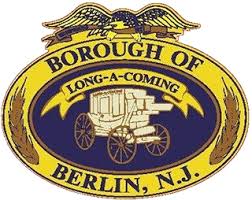 BOROUGH OF BERLINMUNICIPAL BUILDING59 SOUTH WHITE HORSE PIKEBERLIN, NJ 08009COUNCIL MEETING MINUTESTHURSDAY, APRIL 13, 2023Meeting called to order by Mayor Miller at 7:00 pm.The Pledge of Allegiance was led by Mayor MillerSTATEMENT OF ADVERTISEMENT:Notice of this meeting has been provided to the Courier Post and the Philadelphia Inquirer and is posted on the Borough Hall Bulletin Board stating the time ,date and the place of the meeting. CALL:	Councilman Badolato	- PresentCouncilwoman Cummings - PresentCouncilman Hohing - Present			Councilman Mascarenhas - Present					Councilman Wilkinson - PresentCouncil President Miller-PresentMayor Miller -Present Also present:	Solicitor, Howard Long- Present		Co-Administrator, Charleen Santora- Present		Co-Administrator, Bill Behnke-Present		CFO, Michael Kwasizur -Present		Deputy Municipal Clerk, Rachel von der Tann, CMR- Present PROCLAMATION RECOGNIZING AUTISM AWARENESS MONTHProclamation was presented by Mayor Richard Miller APPROVAL OF MINUTESMotion was made by Councilwoman Cummings to approve the Regular meeting of March 9, 2023, and was seconded by Councilman Hohing and all were in favor.Motion was made by Council President Miller to approve the Workshop meeting March 9, 2023, and was seconded by Councilwoman Cummings and all were in favor.COUNCIL REPORTSBUILDINGS, PARKS, & RECREATION Councilman Len BadolatoPUBLIC WORKS, STREETS & ROADS - Councilman Millard Wilkinson WATER & SEWER - Councilwoman Patricia Cummings PUBLIC SAFETY – Councilman Keith Hohing COMMUNICATION – Councilman Carl MascarenhasFINANCE –	Council President Jake MillerSOLICITOR Howard LongMAYOR Rick MillerOLD BUSINESS SECOND READING ORDINANCE 2023-01ORDINANCE OF THE BOROUGH OF BERLIN, COUNTY OF CAMDEN, STATE OF NEW JERSEY ESTABLISHING NEW CHAPTER 190 ENTITLED “LEAD-BASED PAINT”Motion was made by Councilman Mascarenhas to open public portion on Ordinance No. 2023-01 and was seconded by Councilwoman Cummings. All voted in favor.Motion was made by Councilman Mascarenhas to close public portion on Ordinance No. 2023-01 and was seconded by Councilman Hohing. All voted in favor. Motion was made by Councilman Hohing to adopt Ordinance No. 2023-01 and was seconded by Councilwoman Cummings. All voted in favor and the ordinance passes.  CALL:	Councilman Badolato	Y		Councilwoman Cummings  YCouncilman Hohing   Y		Councilman Mascarenhas   Y					Councilman Wilkinson  Y		Council President Miller   Y   SECOND READING ORDINANCE 2023-02AN ORDINANCE AMENDING CHAPTER 335, ZONING AND LAND USE, AND CHAPTER 336, STORM WATER, OF THE CODE OF THE BOROUGH OF BERLIN, COUNTY OF CAMDEN, STATE OF NEW JERSEY.Motion was made by Councilwoman Cummings to open public portion on Ordinance No. 2023-02 and was seconded by Council President Miller. All voted in favor.Motion was made by Councilman Hohing to close public portion on Ordinance No. 2023-02 and was seconded by Councilman Badolato. All voted in favor. Motion was made by Councilwoman Cummings to adopt Ordinance No. 2023-02 and was seconded by Councilman Hohing. All voted in favor and the ordinance passes.  CALL:	Councilman Badolato	Y		Councilwoman Cummings  YCouncilman Hohing   Y		Councilman Mascarenhas   Y					Councilman Wilkinson  Y		Council President Miller   Y   SECOND READING ORDINANCE 2023-03AN ORDINANCE DESIGNING THE PAPER STREET IDENTIFIED ON THE ATTACHED TAX MAP ADJACENT TO BLOCK 1502, LOT 12 AS “DESORTE LANE”, CONDITION UPON IMPROVEMENT OF SAME TO BOROUGH STANDARDS”Motion was made by Council President Miller to open public portion on Ordinance No. 2023-03 and was seconded by Councilman Badolato. All voted in favor.Motion was made by Councilman Hohing to close public portion on Ordinance No. 2023-03 and was seconded by Council President Miller. All voted in favor. Motion was made by Councilman Hohing to adopt Ordinance No. 2023-03 and was seconded by Councilwoman Cummings. All voted in favor and the ordinance passes.  CALL:	Councilman Badolato	Y		Councilwoman Cummings  YCouncilman Hohing   Y		Councilman Mascarenhas   Y					Councilman Wilkinson  Y		Council President Miller   Y   NEW BUSINESSFIRST READING ORDINANCE 2023-04AN ORDINANCE OF THE BOROUGH OF BERLIN APPROPRIATING $200,000 FROM THE CAPITAL IMPROVEMENT FUND FOR THE PURCHASE OF POLICE VEHICLES IN THE BOROUGH OF BERLINMOTION TO APPROVE: Councilman Hohing	 	SECOND: Council President Miller CALL:	Councilman Badolato	Y		Councilwoman Cummings  YCouncilman Hohing   Y		Councilman Mascarenhas   Y					Councilman Wilkinson  Y		Council President Miller   Y   FIRST READING ORDINANCE 2023-05ORDINANCE TO EXCEED THE MUNICIPAL BUDGET COST OF LIVING ALLOWANCE AND TO ESTABLISH A CAP BANK (N.J.S.A. 40A:4-45.14)MOTION TO APPROVE: Councilwoman Cummings 	SECOND: Councilman Hohing CALL:	Councilman Badolato	Y		Councilwoman Cummings  YCouncilman Hohing   Y		Councilman Mascarenhas   Y					Councilman Wilkinson  Y		Council President Miller   YFIRST READING ORDINANCE 2023-06AN ORDINANCE BY THE MAYOR AND BOROUGH COUNCIL AMENDING THE BOROUGH OF BERLIN CODE OF ORDINANCES TO REPEAL CHAPTER 167 FLOOD DAMAGE PREVENTION; TO ADOPT A NEW CHAPTER 167 FLOOD MANAGEMENT REGULATIONS; TO ADOPT FLOOD HAZARD MAPS; TO DESIGNATE A FLOODPLAIN ADMINISTRATOR; AND PROVIDING FOR SEVERABILITY AND AN EFFECTIVE DATEMOTION TO APPROVE: Councilwoman Cummings 	SECOND: Councilman Hohing CALL:	Councilman Badolato	Y		Councilwoman Cummings  YCouncilman Hohing   Y		Councilman Mascarenhas   Y					Councilman Wilkinson  Y		Council President Miller   YRES. R4-74:2023	GOVERNING BODY CERTIFICATION OF COMPLIANCE WITH THE UNITED STATES EQUAL EMPLOYMENT OPPORTUNITY COMMISSION’S “ENFORCEMENT GUIDANCE ON THE CONSIDERATION OF ARREST AND CONVICTION RECORDS IN EMPLOYMENT DECISIONS UNDER TITLE VII OF THE CIVIL RIGHTS ACT OF 1964”MOTION:  Council President Miller	 		SECOND: Councilman Badolato CALL:	Councilman Badolato	Y		Councilwoman Cummings  YCouncilman Hohing   Y		Councilman Mascarenhas   Y					Councilman Wilkinson  Y		Council President Miller   Y   RES. R4-75:2023AUTHORIZING LOCAL EXAMINATION OF THE 2023 BUDGETMOTION:  Council President Miller	 		SECOND: Councilman Hohing CALL:	Councilman Badolato	Y		Councilwoman Cummings  YCouncilman Hohing   Y		Councilman Mascarenhas   Y					Councilman Wilkinson  Y		Council President Miller   Y   RES. R4-76:2023INTRODUCTION OF THE 2023 MUNICIPAL BUDGETThis is the introduction of the 2023 Municipal Budget; public hearing will be on May 11, 2023 at 7:00 PMMotion to introduce the 2023 Municipal Budget: Council President Miller 	Seconded: Councilman Mascarenhas    CALL:	Councilman Badolato	Y		Councilwoman Cummings  YCouncilman Hohing   Y		Councilman Mascarenhas   Y					Councilman Wilkinson  Y		Council President Miller   Y   Resolutions R4-77:2023 to R4-92:2023 are approved via a consent agendaRES. R4-77:2023AUTHORIZING PENNONI TO MOVE FORWARD WITH THE SIMONE TRACT MASTER PLAN PROJECT AND CONCEPT DEVELOPMENT AS PER THE SUBMITTED PROPOSAL Motion to approve: Councilman Mascarenhas		AIF: 4     	Second: Councilwoman Cummings				Opposed: 1 – Councilman BadolatoAbstain: Councilwoman CummingsRES. R4-78:2023AUTHORIZING A MEMORANDUM OF UNDERSTANDING, BY AND BETWEEN THE COUNTY OF CAMDEN (DEPARTMENT OF PUBLIC WORKS) AND THE BOROUGH OF BERLIN, FOR THE DVRPC BLACKWOOD CLEMENTON ROAD (CR 534) NEW JERSEY TRAFFIC SIGNAL RETIMING INITIATIVE CONCEPT OF OPERATIONSRES. R4-79:2023AUTHORIZING THE RELEASE OF A PERFORMANCE GUARANTEE AND ACCEPTING A MAINTENANCE GUARANTEE IN THE AMOUNT OF $11,175.00 FOR 369, 373 & 377 MINCK AVENUE PROJECT, EMS ENTERPRISES, LLCRES. R4:80-2023AUTHORIZING THE AWARD OF A BID FOR THE CROSS KEYS PUMP STATION #6 REHABILITATION TO THE LOWEST RESPONSIBLE BIDDER, LEVEL-1 CONSTRUCTION OF WILLIAMSTOWN, NJ, IN THE AMOUNT OF $323,000.00.RES. R4:81-2023AUTHORIZING THE TITLE OF RENTAL INSPECTION COORDINATOR TO DONNA PLUTE, WITH A SALARY OF $2,000.00 ANNUALLY EFFECTIVE MARCH 30, 2023RES. R4:82-2023AUTHORIZING A REFUND IN THE AMOUNT OF $50.00 FROM COOPER SQUARE ACQUISITIONS II, LLC, SUBMITTED AS PAYMENT FOR A REINSPECTION FEE OF 1 W BROAD STREET RES. R4:83-2023APPROVING THE LEASE AGREEMENT AMENDMENT BETWEEN THE BOROUGH OF BERLIN AND NEW JERSEY TRANSIT FOR THE HISTORICAL RAILROAD STATION BUILDING FOR THE PERIOD OF SEPTEMBER 1, 2020 TO AUGUST 31, 2030RES. R4-84:2023AUTHORIZING THE APPROVAL BY THE BOROUGH OF BERLIN TO APPROVE THE CROSSROADS OF THE REVOLUTION HISTORIC INTERPRETIVE SIGN LOCATIONRES. R4-85:2023AUTHORIZING THE SUBMISSION OF A STRATEGIC PLAN FOR THE BERLIN GIBBSBORO VOORHEES MUNICIPAL ALLIANCE FOR FISCAL YEAR 2024  RES. R4-86:2023AUTHORIZING A PROPOSAL FROM PENNONI TO CONDUCT SOC MONITORING WAIVER WELL VULNERABILITY SURVEYS IN THE AMOUNT OF $6,500.00RES. R4-87:2023AUTHORIZING THE TAX CANCELLATION OF FUTURE TAXES AND THE TAX REFUND OF $475.31 FOR BLOCK 1209; LOT 10 DUE TO 100% TOTALLY DISABLED VETERANRES. R4-88:2023APPROVING THE PAYMENT OF BILLS – APRIL 2023 TOTALING $1,416,754.97RES. R4-89:2023AUTHORIZING THE PROPOSAL FROM PENNONI FOR PROFESSIONAL SERVICES FOR THE CHESTNUT STREET TANK PAINTING FOR ENGINEERING COST OF $145,000 AND PROJECT COST TOTALING $1,865,000.   (CFO has certified the funding)RES. R4-90:2023APPROVING A REQUEST FROM THE BERLIN BOROUGH FIRE COMPANY #1, STATION 211 TO CONDUCT A COIN DROP ON ROUTE 30 AND WASHINGTON AVENUE ON JUNE 3, 2023 AND SEPTEMBER 23, 2023Motion to approve Consent Agenda Resolutions R4-77:2023 TO R4-90:2023: Councilman MascarenhasSecond: Councilwoman Cummings	AIF: All     	Opposed: NoneRES. R4-91:2023 APPROVING A CONTRACT BETWEEN THE BOROUGH OF BERLIN AND POLICE CHIEF MICHAEL SCHEER FOR A PERIOD OF APRIL 23, 2023 THROUGH APRIL 23, 2028Motion to approve: Councilman Mascarenhas	Seconded: Councilman HohingAIF: All							Opposed: NoneRES. R4-92:2023RESOLUTION OF THE BOROUGH OF BERLIN, COUNTY OF CAMDEN, AUTHORIZING A SEPARATION/SETTLEMENT AGREEMENTMotion to approve: Councilman President Miller	Seconded: Councilman HohingAIF: 5							Opposed: NoneAbstain: Councilman WilkinsonCOMCAST FRANCHISE AGREEMENT PUBLIC HEARINGA public hearing was held in accordance with N.J.S.A. 48:5A-1 et. seq., regarding the extension of a franchise agreement with Comcast Television.Motion to open the public hearing:  Council President MillerSecond:  Councilman Mascarenhas		AIF: All		Opposed: NoneNo residents spoke.Motion to close the public hearing: Councilman MascarenhasSeconded: Councilwoman Cummings    	AIF: All		Opposed: NonePRIVILEGE OF FLOORMotion to open the public portion: Councilman MascarenhasSeconded: Councilwoman Cummings        	AIF: All		Opposed: NoneJean KeskesBerlin, NJ 08009Mrs. Keskes spoke to Council regarding efforts to have the school students involved in veteran’s events in the borough. She suggested events like the Memorial Day observance and the 4th of July celebration. Councilman Mascarenhas stated that he will reach out to the superintendent at the school regarding these suggestions.Mrs. Keskes also asked if anything can be done to prohibit the riding of dirt bikes behind her home and referenced the excessive noise generated by the dirt bikes.Police Chief Sheer stated that he will look into her concerns.Motion to close the public portion: Councilwoman Cummings        Seconded: Councilman Badolato    		AIF: All		Opposed: NoneCLOSED SESSIONAn Executive Session was held in the caucus meeting beginning at 7:30pm. Motion to enter Executive Session: Council President Jake MillerSeconded: Councilman Hohing	    	AIF: All		Opposed: NoneGOOD OF THE ORDER Motion to adjourn: Councilman HohingSeconded: Council President Miller 	AIF: All		Opposed: None Submitted by:Rachel von der TannDeputy Municipal Clerk